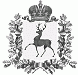 СЕЛЬСКИЙ СОВЕТ БОЛЬШЕУСТИНСКОГО СЕЛЬСОВЕТАШАРАНГСКОГО МУНИЦИПАЛЬНОГО РАЙОНАНИЖЕГОРОДСКОЙ ОБЛАСТИРЕШЕНИЕ	от  28.03.2019									№ 10	Об утверждении Положения о порядке назначения и проведения собраний граждан на территории Большеустинского сельсовета  В соответствии с частью 5 статьи 29 Федерального закона от 06.10.2003 № 131-ФЗ «Об общих принципах организации местного самоуправления в Российской Федерации» и статьей 16 Устава Большеустинского сельсовета сельский Совет решил:1. Утвердить прилагаемое Положение о порядке назначения и проведения собраний граждан на территории Большеустинского сельсовета.2. Обнародовать настоящее решение в порядке, предусмотренном Уставом Большеустинского сельсовета.3.Признать утратившим силу решение Большеустинского сельского Совета Шарангского района Нижегородской области от 27.11.2006 № 17 «Об утверждении Положения о собрании граждан в Большеустинском сельсовете».4. Настоящее решение вступает в силу после его обнародования.Глава местного самоуправления					Р.М.ПротасоваУТВЕРЖДЕНОрешением сельского Совета Большеустинского сельсоветаот 28.03.2019 № 10Положение о порядке назначения и проведения собраний граждан на территории Большеустинского сельсовета(далее – Положение)1. Общие положения1.1. Настоящее Положение разработано в соответствии с Конституцией Российской Федерации, Федеральным законом от 06.10.2003 № 131- ФЗ «Об общих принципах организации местного самоуправления в Российской Федерации», статьей 16 Устава Большеустинского сельсовета и определяет порядок назначения и проведения собраний граждан на территории Большеустинского сельсовета  (далее – сельсовет, сельский Совет соответственно).1.2. Собрания граждан (далее - собрания) являются формой участия населения в осуществлении местного самоуправления.1.3. Настоящее Положение не регулирует вопросы назначения и проведения собрания в целях осуществления территориального общественного самоуправления.1.4. Собрания могут проводиться для обсуждения вопросов местного значения Большеустинского сельсовета, информирования населения о деятельности органов местного самоуправления и должностных лиц местного самоуправления, осуществления территориального общественного самоуправления.2. Порядок назначения собраний2.1. Собрание проводится по инициативе:- населения;- сельского Совета;- главы местного самоуправления сельсовета;- в случаях, предусмотренных уставом территориального общественного самоуправления.2.2. Собрание, проводимое по инициативе сельского Совета или главы местного самоуправления, назначается соответственно сельским Советом или главой местного самоуправления.2.3. Собрание, проводимое по инициативе населения, назначается сельским Советом.Для назначения собрания граждан по инициативе населения инициативная группа граждан, численностью не мене 10 человек, проживающих на территории сельсовета и обладающих избирательным правом, не менее чем за два месяца до планируемой даты проведения собрания обращается в сельский Совет с соответствующим письменным заявлением, подписанным руководителем инициативной группы, в котором указываются планируемая дата, место и время проведения собрания, предполагаемое количество участников, выносимый (выносимые) на рассмотрение вопрос (вопросы). С заявлением представляются следующие материалы:1) протокол заседания инициативной группы; 2) список членов инициативной группы, в котором указывается следующая информация: фамилия, имя, отчество, адрес места жительства, дата рождения, паспортные данные; 3) подписные листы с подписями граждан, собранными в поддержку инициативы проведения собрания, которые должны быть сброшюрованы в виде папок и пронумерованы. Уполномоченному члену инициативной группы выдается подтверждение в письменной форме о приеме документов и подписных листов с указанием количества принятых подписных листов и заявленного количества подписей, даты и времени их приема. 2.4. Сельский Совет в пятнадцатидневный срок со дня получения документов инициативной группы проводит проверку правильности оформления подписных листов и достоверности содержащихся в них сведений, в том числе представленных инициативной группой подписей. Проверка проводится в порядке, определенном законом Нижегородской области от 30 декабря 2005 года № 226-З «О местном референдуме в Нижегородской области». 2.5. По результатам рассмотрения заявления инициативной группы, представленных документов и подписных листов сельский Совет принимает решение о назначении собрания граждан либо об отклонении соответствующей инициативы. О принятом решении руководитель (уполномоченный) инициативной группы уведомляется сельским Советом в письменной форме в трехдневный срок со дня его принятия. 2.6. Сельский Совет принимает решение об отклонении инициативы граждан о проведении собрания в случаях: 1) выявления в результате проведенной проверки данных о применении принуждения при сборе подписей, а также обнаружения фактов фальсификации в подписных листах (более чем 5 процентов от проверяемых подписей); 2) если предлагаемый для рассмотрения вопрос не связан с обсуждением вопросов местного значения или информированием населения о деятельности органов и должностных лиц местного самоуправления Большеустинского сельсовета; 3) нарушения инициативной группой установленных настоящей статьей срока и порядка представления документов, необходимых для принятия решения о назначении собрания граждан. 2.7. В решении сельского Совета о назначении собрания граждан указываются дата, время, место проведения собрания, выносимый (выносимые) на рассмотрение вопрос (вопросы), ответственное за организацию собрания лицо. 2.8.  Правовой акт о назначении собрания по инициативе главы местного самоуправления принимается главой местного самоуправления в форме распоряжения.3. Порядок проведения собраний3.1. На основании решения сельского Совета или правового акта главы местного самоуправления администрация Большеустинского сельсовета (далее - организатор) организует подготовку и проведение собрания, в том числе определяет место его проведения в границах территории, на которой проводится собрание, и обеспечивает заблаговременное информирование населения о теме собрания, дате и месте его проведения. 3.2. Собрание правомочно, если в нем участвуют не менее половины жителей, проживающих на соответствующей территории сельсовета.3.3. В случае, когда собрание назначается сельским Советом, в нем участвует представитель сельского Совета.3.4. В случае, когда собрание назначается главой местного самоуправления, в нем участвует глава местного самоуправления.3.5. Перед началом собрания производится регистрация участников собрания.3.6. Собрание открывает представитель организатора. Для ведения собрания большинством от числа участников собрания избираются председатель и секретарь собрания.3.7. На заседании ведется протокол, в котором указываются:- дата и место проведения собрания;- количество участников собрания;- фамилия, имя, отчество председателя и секретаря собрания;- повестка дня;- содержание выступлений;- итоги голосования;- принятые решения.3.8. Протокол подписывается председателем и секретарем собрания.3.9. К протоколу прикладывается регистрационный лист.3.10. Собрание может принимать обращения к органам местного самоуправления и должностным лицам местного самоуправления, а также избирать лиц, уполномоченных представлять собрание граждан во взаимоотношениях с органами местного самоуправления и должностными лицами местного самоуправления.3.11. Решения собрания принимаются открытым голосованием большинством голосов от числа участников собрания.3.12. Обращения, принятые собранием, подлежат обязательному рассмотрению органами местного самоуправления и должностными лицами местного самоуправления, к компетенции которых отнесено решение содержащихся в обращениях вопросов, с направлением письменного ответа.3.13. Решение собрания (итоги собрания), назначенного сельским Советом, оглашается организатором на ближайшем заседании сельского Совета.3.14. Решение собрания (итоги собрания), назначенного сельским Советом  или главой местного самоуправления, размещается организатором в течение 15 дней на официальном сайте органов местного самоуправления.3.15. До инициаторов проведения собрания, указанных в пункте 5 настоящего Положения, доводятся результаты решения тех вопросов, которые были поставлены перед органами местного самоуправления путем размещения соответствующей информации на официальном сайте органов местного самоуправления.3.16. Решения, принятые собранием, являются обязательными для всех граждан, проживающих на территории, установленной для проведения собрания.